Муниципальное бюджетное образовательное учреждениесредняя общеобразовательная школа №2Методическое объединение учителей изобразительного искусства,мировой художественной культуры и технологииИзобразительное искусствоРазработка урока изобразительного искусствана тему «Рисование интерьера комнаты» для 5 класса                                                                Выполнила:                                                                Акулёнок Г.А.                                                                учитель изобразительного искусства                                                                высшей квалификационной категории                                                                Проверила:                                                                Момцелидзе Л.А.                                                                руководитель ШМО                                                                учителей изобразительного искусстваМосковская область, г. Лобня2014 г.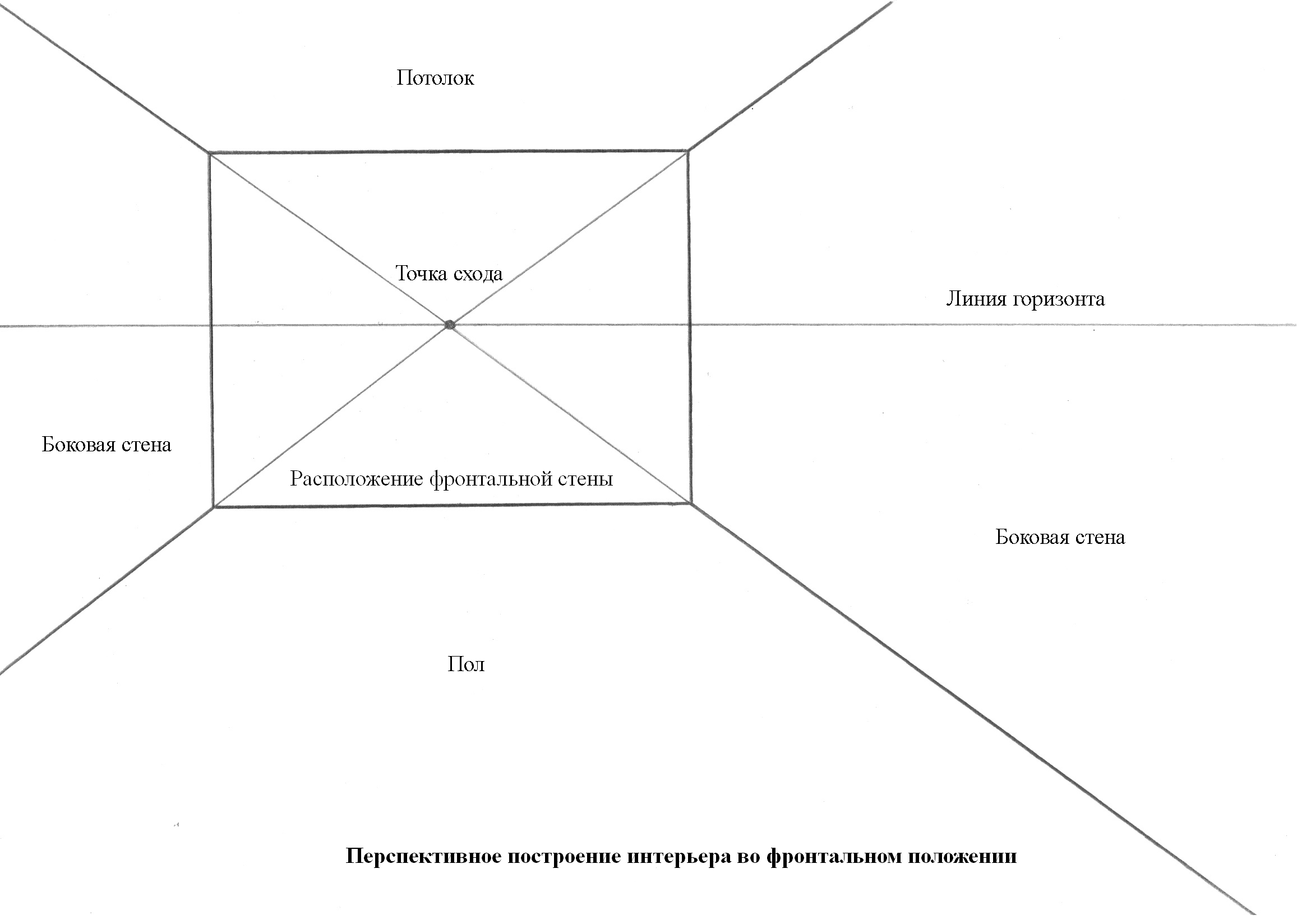 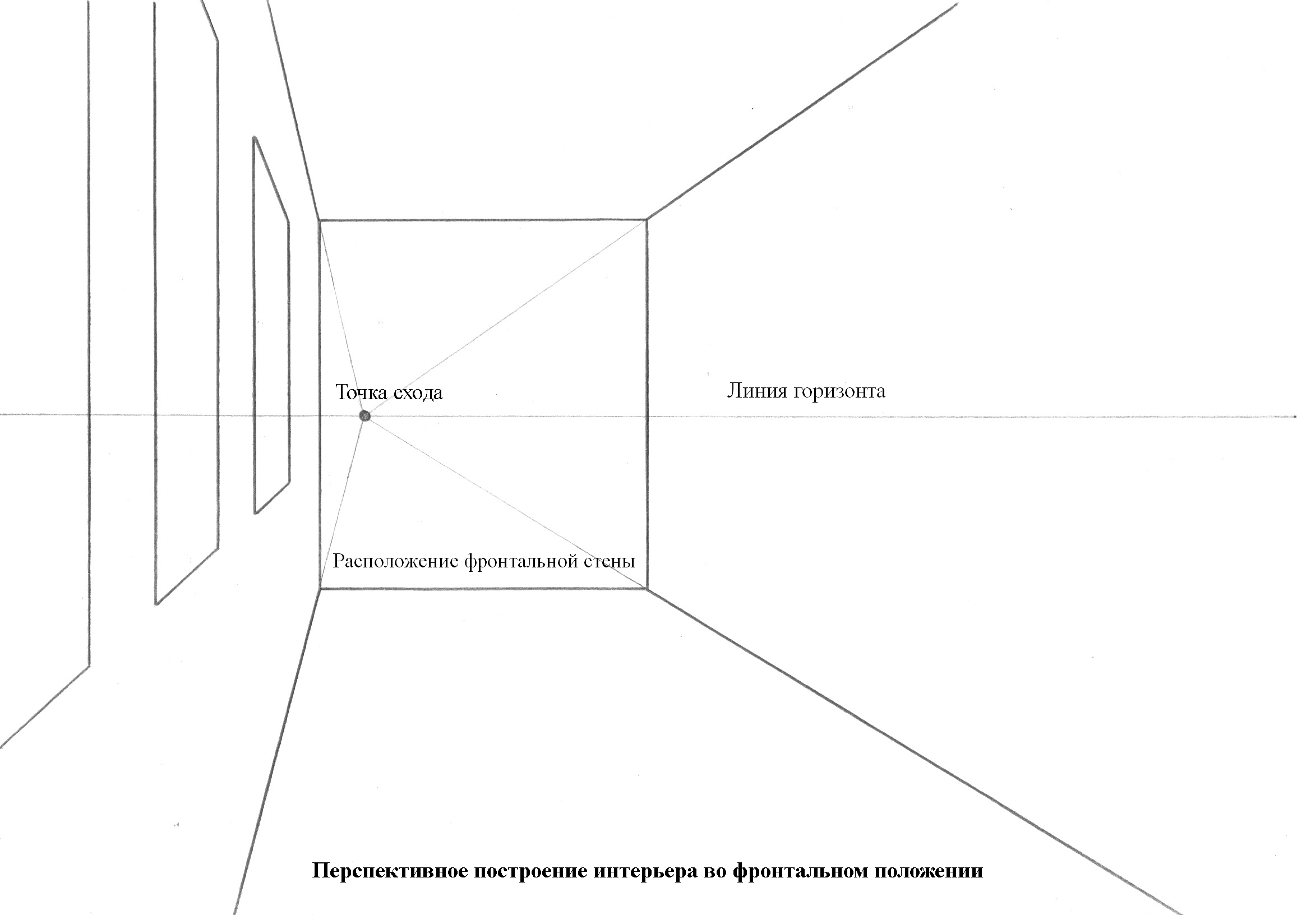 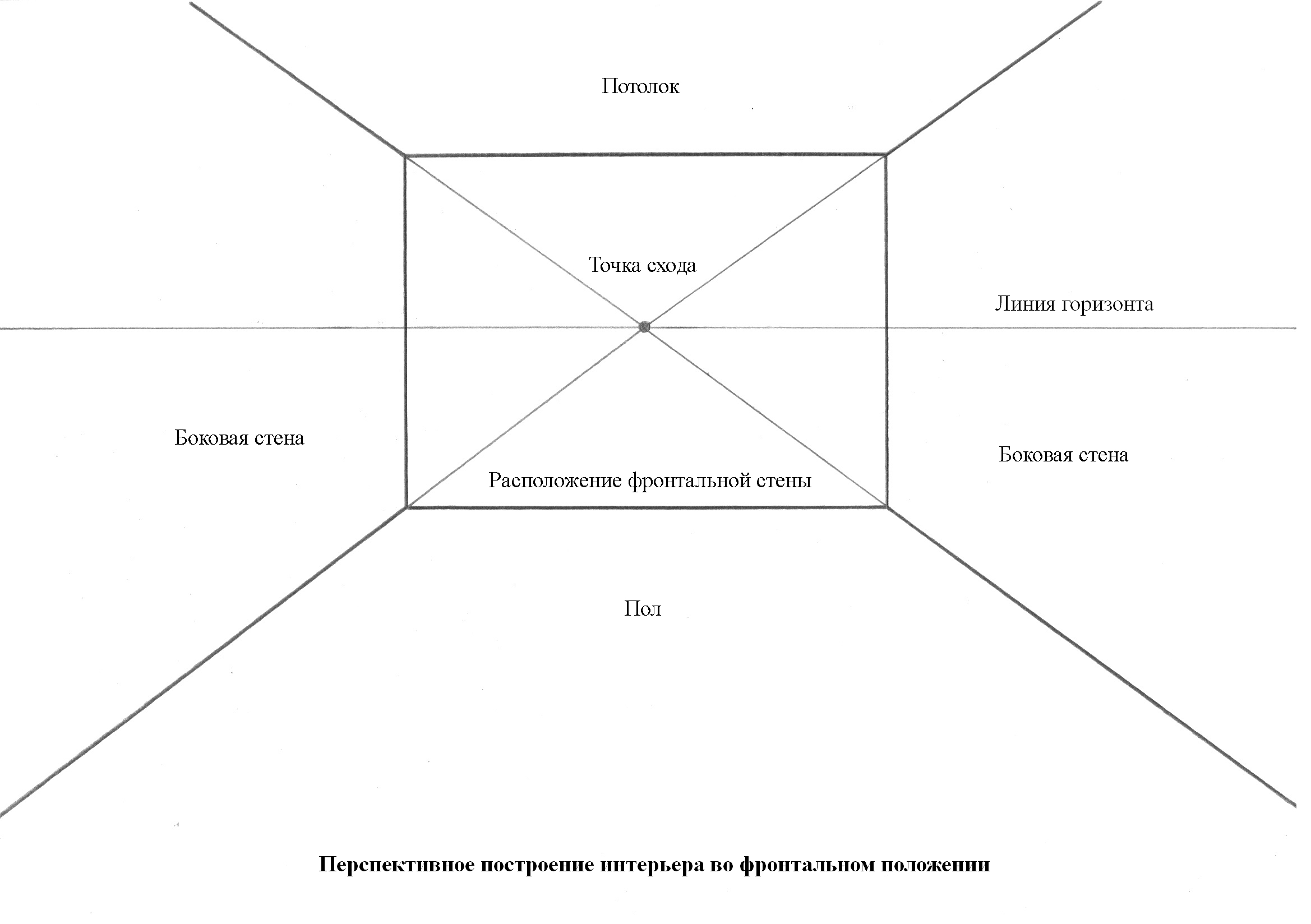 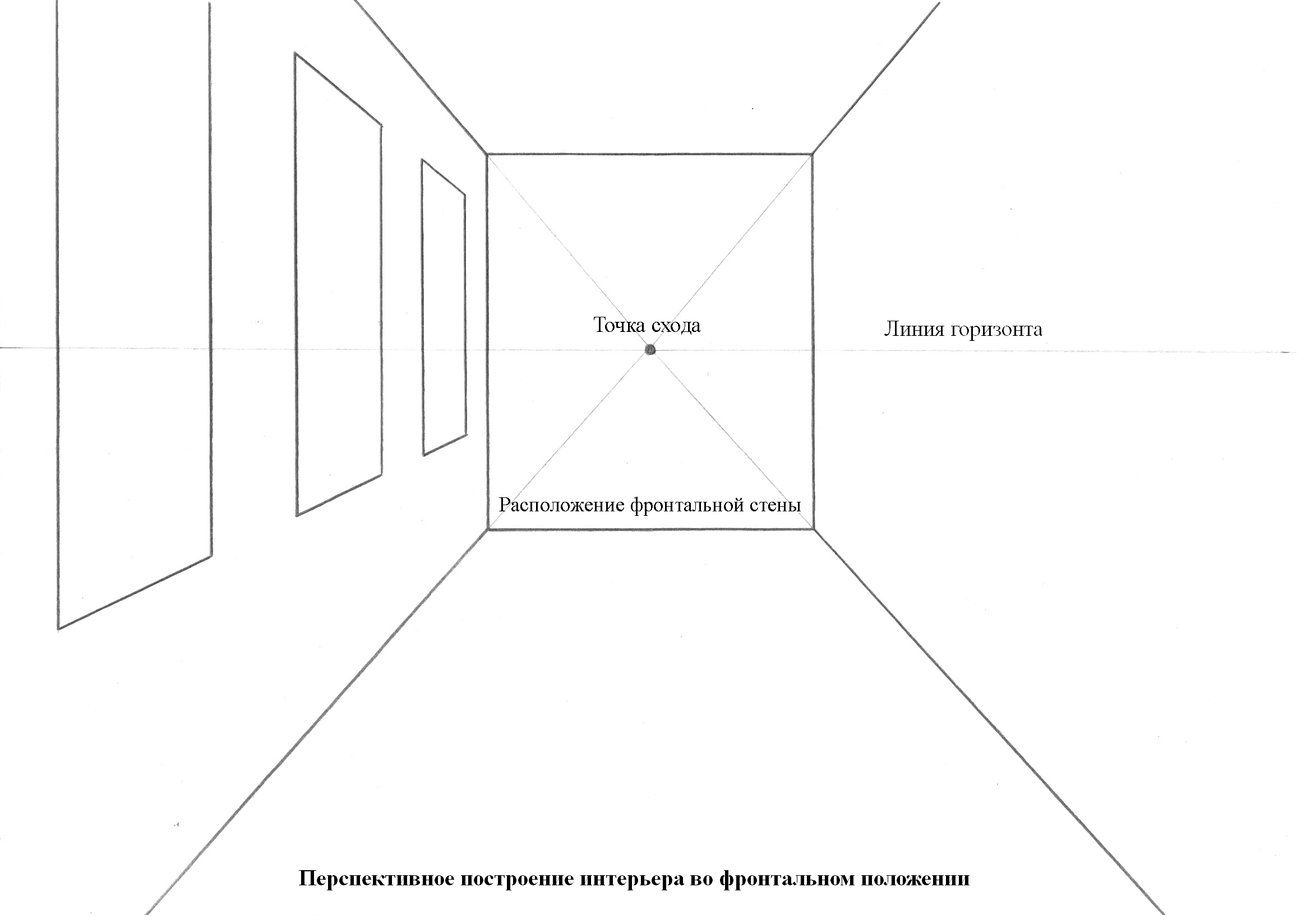 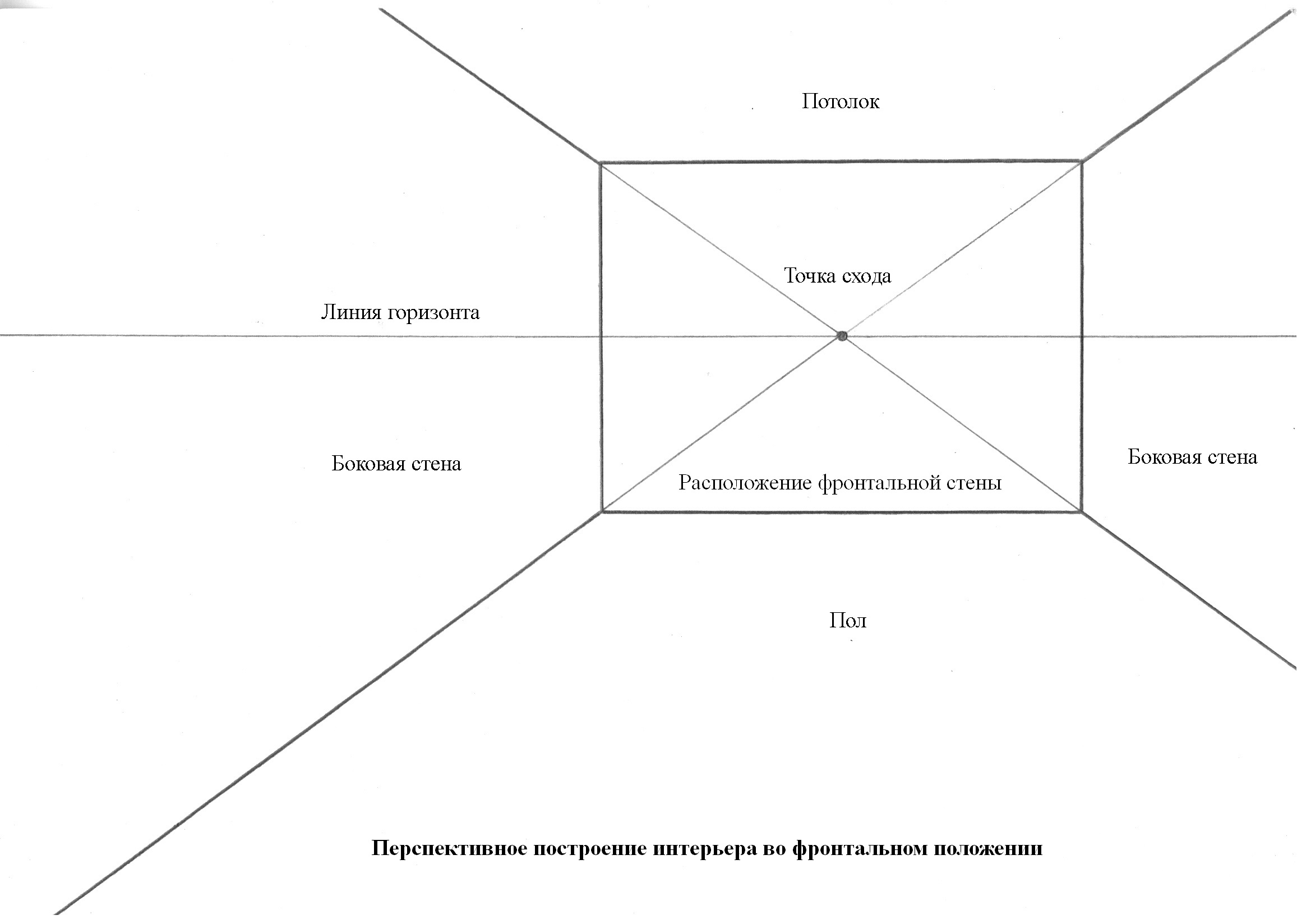 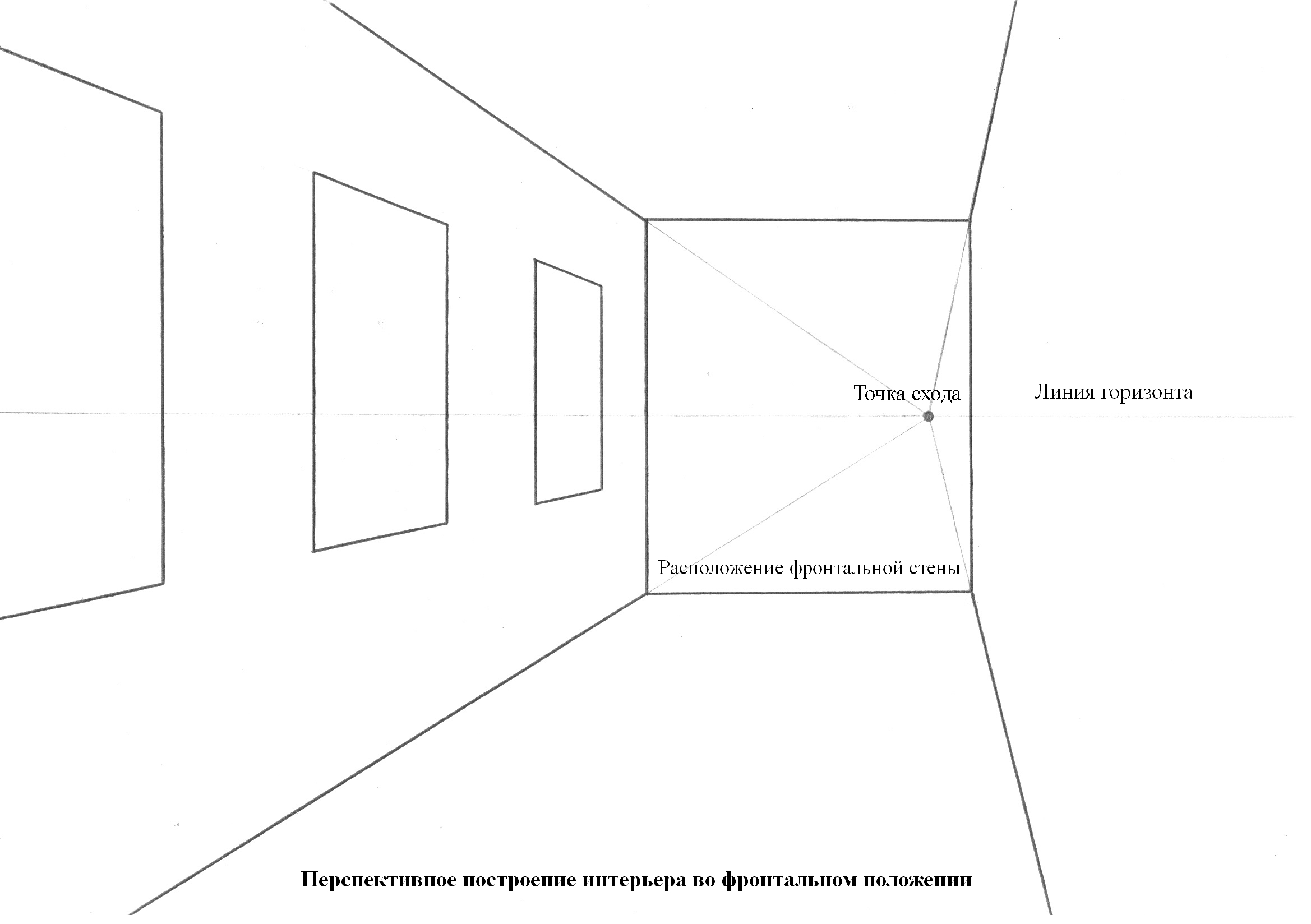 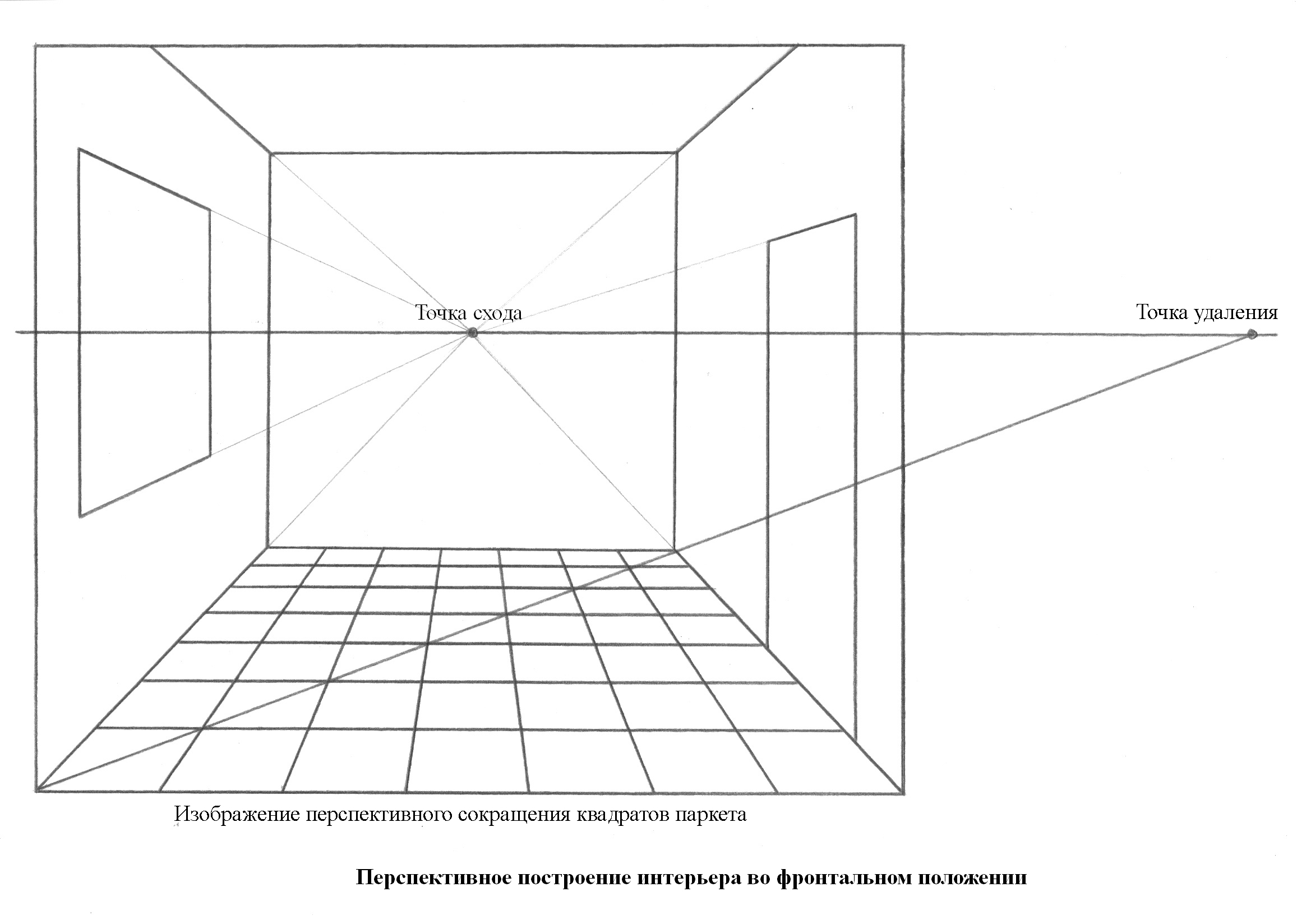 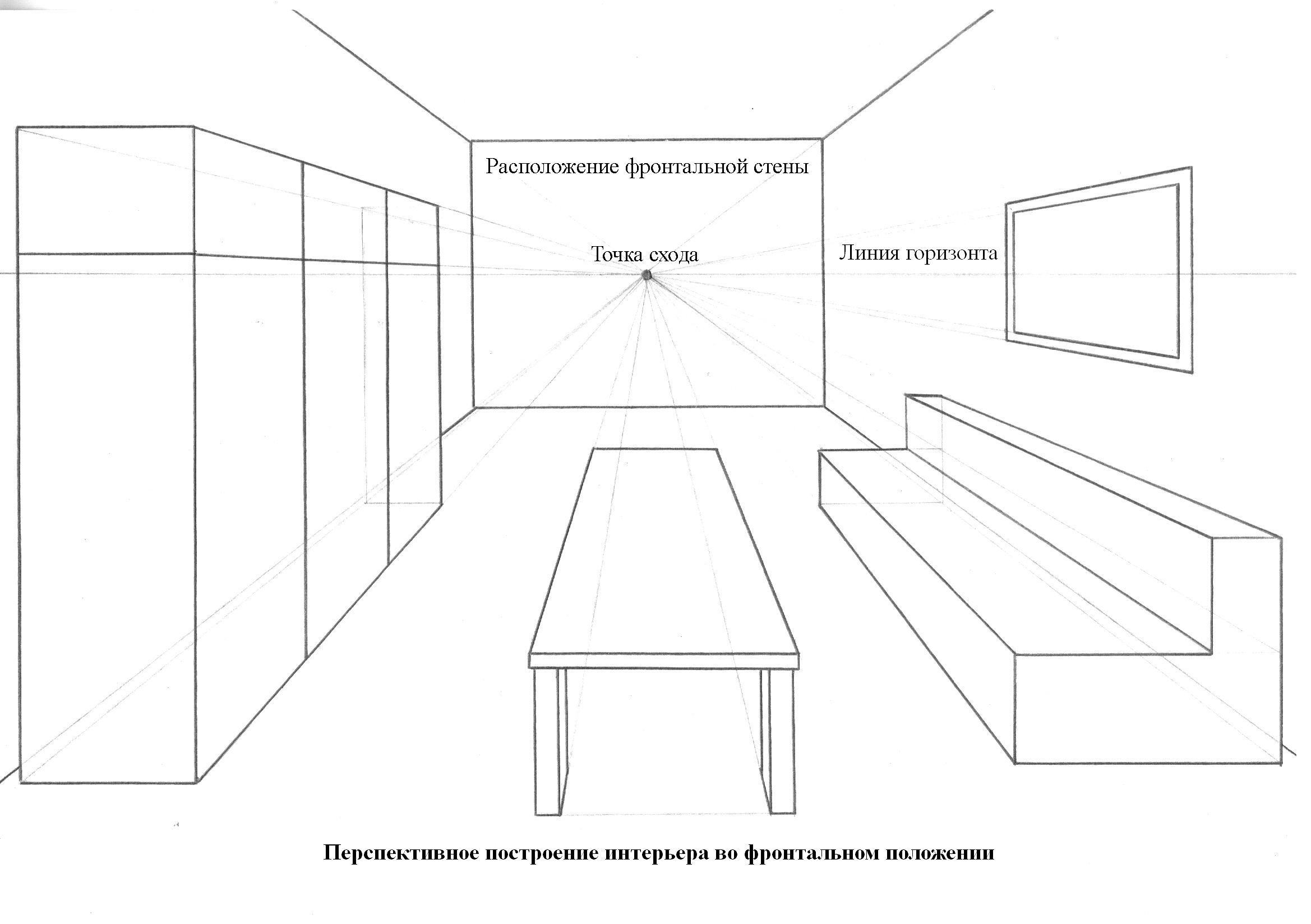 Разработка урока изобразительного искусствана тему «Рисование интерьера комнаты» для 5 классаЦель деятельности учителя:- Дать представление о композиционных приёмах и применении метода линейно-конструктивного рисунка при изображении интерьера комнаты, положении каждого предмета в пространстве;- Развитие пространственного мышления у учащихся, соблюдение последовательности графического изображения;- Закрепить полученный от знания опыт.Тип урока: комбинированный.Фронтальный метод работы.Задание: Нарисовать по представлению интерьер комнаты во фронтальной перспективе. (Или – Сочинить интерьер комнаты во фронтальной перспективе)Решаемая проблема:- Как выполнить рисунок интерьера комнаты во фронтальной перспективе?Требования к уровню подготовки учащихся (результат):Знать понятия: линия горизонта, точка схода, законы перспективы, композиция, вид изобразительного искусства, интерьер.Уметь:- объяснить назначение помещения, комнаты по оформлению интерьера на картине художника;- выполнять изображение интерьера комнаты по представлению с использованием законов линейной перспективы;- анализировать и определять исходные конструктивные формы в окружающих предметах;- создавать графическими средствами изображение интерьера комнаты;- использовать различную штриховку для передачи объёма, формы изображаемых объектов средствами светотени.Планируемые результаты.Предметные результаты:- формирование потребности в художественном творчестве;- овладение элементарными практическими умениями и навыками в рисунке.Личностные результаты:- развитие воображения, образного мышления, пространственных представлений;- наличие мотивации к творческому труду, работе на результат.Познавательные учебные универсальные действия:Общеучебные УУД:- самостоятельное формирование познавательной цели;- структурирование знаний;- осознанное и произвольное построение речевого высказывания в устной форме;- контроль и оценка процесса и результатов деятельности;- постановка и формирование проблемы, самостоятельное создание алгоритмов деятельности при решении задания.Логические универсальные действия:- построение логической цепи рассуждений.Постановка и решение проблемы:- формулирование проблемы;- самостоятельное создание способов решения проблем творческого и поискового характера.Наглядно-демонстрационный материал:- 2 таблицы «Построение рисунка комнаты. Изображение комнаты по одной точке схода;- Схемы построения интерьера «Перспективное построение интерьера во фронтальной перспективе»;- Репродукции картин художников:      «Сватовство майора», Федотов П.А.,      «Прибыл на каникулы», Решетников Ф.П.,      «Утро», Яблонская Т.Н.,      «Зеркало», Пименов Ю.Материалы: бумага, карандаш.Ход урока      Этапы урока:Мобилизирующее начало.Изучение нового материала.Физкультминутка.Творческая практическая работа.Итоги урока. Рефлексия деятельности.Мобилизирующее начало      Эмоционально-психологическая и мотивационная подготовка учащихся к усвоению изучаемого материала. Проверка готовности учащихся к уроку.      Сообщение темы урока.Изучение нового материала      Тема нашего урока «Рисование интерьера комнаты».      Беседа с учащимися:      Сегодня мы будем выполнять наш рисунок линиями, изображать мир линиями.- Это какой вид изобразительного искусства? (Графика)- А чтобы правильно изображать предметы в пространстве, что надо применять в рисунке? (Перспективу)- А что такое - перспектива? (Перспектива – наука, помогающая правильно изображать предметы в пространстве так, как мы видим их в натуре.)- Кто назовёт правила перспективы?- Кто следующее правило назовёт?      (Правила, законы перспективы или закономерности перспективного изменения предметов, их формы:При удалении от нашего глаза размеры предметов уменьшаются.Параллельные горизонтальные линии, удаляясь, не только сближаются, но на уровне глаз сходятся в одну точку – точку схода.Всё, что в натуре имеет вертикальное направление и на рисунке выглядит вертикальным.)- Как вы думаете, что такое интерьер? Что значит это слово – интерьер?Скажите своими словами.Интерьер – это изображение внутреннего помещения различных зданий: учебных классов, жилых комнат, коридоров и т.д.Интерьер – это организация внутреннего пространства.- Как вы думаете, можно определить назначение помещения, комнаты по оформлению интерьера?      Посмотрим на репродукции различных картин художников, находящихся на классной доске.- Что объединяет эти 4 репродукции художников? Что изображено?   (Изображение помещения, жилых комнат во фронтальной перспективе.)- Кроме назначения помещения, жилых комнат, что ещё можно определить по оформлению интерьера? (Историческую эпоху, время событий.)- Художники одинаково изобразили расположение фронтальной стены?      (на 3-х репродукциях – частичное изображение, на одной – полностью.)- Кто хочет поделиться своей информацией, которую искал дома и хочет сообщить нам фамилию художника и название картины с изображением интерьера комнаты во фронтальной перспективе? Кто принёс репродукцию картины художника?- Какое назначение комнаты, глядя на оформление интерьера на репродукции картины художника можно сказать?- Итак, что мы сегодня будем рисовать на уроке? Какую решаемую проблему мы должны выполнить?      (Рисование интерьера комнаты во фронтальной перспективе.       Проблема – Как выполнить рисунок интерьера во фронтальной перспективе?)- Кто хочет выйти к классной доске по желанию и покажет нам как он будет выполнять рисунок?- А как вы думаете, что думает художник перед созданием своей работы?      (О композиции, о размещения рисунка на листе бумаги.)      Ученик рисует мелом на классной доске изображение интерьера комнаты.- Как вы думаете, правильно выполнен рисунок?- С чего надо начать выполнение рисунка?      (с расположения фронтальной стены на листе бумаги)       - Какие варианты расположения фронтальной стены на рисунке могут быть?      (левее, по центру, правее)- Когда мы раннее, на прошлых уроках рисовали различные предметы во фронтальной перспективе – какую линию мы применяли и точку на этой линии для построения рисунка?      (линию горизонта и точку схода)- Нужна нам эта линия горизонта и точка схода при рисовании интерьера комнаты?      Наметили на листе бумаги или на классной доске линию горизонта и точку схода.      Посмотрим на схемы построения интерьера «Перспективное построение интерьера во фронтальном положении».      От изменения места точки схода линий или точки зрения зависит и вид перспективы интерьера. Та боковая стена, на которой рисующий ближе находится, всегда будет в большем сокращении, чем противоположная.      Рисующий должен определить точку схода параллельных линий, которая всегда лежит на линии горизонта и зависит от места расположения рисующего.      Если левая и правая стенки одинаково удалены от нас, то главная точка схода будет располагаться на середине фронтальной стены. Если будем перемещаться влево или вправо, соответственно будет перемещаться и точка схода.- Дальше что будем рисовать?      Нам надо наметить на рисунке боковые стены комнаты, пол, потолок.      Зная, что все параллельные горизонтальные линии, удаляющиеся от зрителя, сближаются и при продолжении сходятся в одной точке схода на линии горизонта, можно наметить боковые стенки. Те линии, которые расположены выше уровня глаз (линия потолка), кажутся опускающимися, ниже уровня глаз (линия пола) – поднимающимися.-  Вот мы наметили расположение фронтальной стены, потолка, боковых стен и пола. Дальше для рисования интерьера комнаты, что надо выполнить?      (нарисовать предметы – мебель в пространстве)- Кто по желанию выйдет к классной доске и покажет выполнение рисунка окон, рисунка мебели во фронтальной перспективе?- Есть ошибки в рисунке?- А как надо выполнить рисунок?      Пользуясь методом линейно-конструктивного рисунка, рисующий изображает все предметы как бы прозрачными и тем самым имеет возможность точно определить положение каждого предмета в пространстве.      Рисунок стола у окна или рисунок дивана у стены начинается с изображения ребра боковой стены предмета, расположенной во фронтальной перспективе.      Затем намечается нижняя горизонтальная плоскость предмета. Построение рисунка начинается как-бы снизу- вверх.      Выполняется линейно-конструктивный рисунок каждого предмета в интерьере комнаты.- Ребята, вот мы выполнили линейный, контурный рисунок интерьера комнаты во фронтальной перспективе, а далее, что нам надо выполнить для завершения рисунка?      (Выполнить объём каждого предмета, а в целом – комнаты.)      Объёмно-тональный рисунок.      Использовать различную штриховку для передачи объёма, формы изображаемых предметов средствами светотени.ФизкультминуткаФизические упражнения:-  Встали прямо. Выпрямили спину. Ноги на ширине плеч. Руки согнуты в локтях. Движения рук в стороны. Несколько раз.- Стоим прямо. Руки на талии. 2 наклона влево, 2 наклона вправо.- Стоим прямо. Одна рука поднята вверх, другая – опущена вниз. Поочерёдно взмахи руками вверх и вниз. Несколько раз.- Стоим прямо. Ноги на ширине плеч. Руки опущены вниз. Руки поднимаются вверх – вдох, опускаются в стороны и вниз – выдох. 2 раза.Творческая практическая работа      Задание: Нарисовать по представлению интерьер комнаты во фронтальной перспективе или сочинить интерьер комнаты. - Ребята, мы сегодня на уроке займёмся творчеством.    Творчество – так называют работу художников в искусстве.   Каждый ученик должен сочинить интерьер комнаты в фронтальной   перспективе.- Кто из учащихся повторит последовательность выполнения задания?      Последовательность выполнения задания:Линейный, контурный рисунок.- Каждый ученик вспоминает о композиции – размещения рисунка на листе бумаги.      Композиция – структурное построение художественного произведения, соединение всех его компонентов в единое целое (сочинение, составление, расположение).      Выбор учеником расположения фронтальной стены (левее, прямо или правее) на листе бумаги.- Наметить линию горизонта и точку схода на ней.- Наметить расположение потолка, боковых стен, пола.- Наметить положение каждого предмета в пространстве, пользуясь методом линейно-конструктивного рисунка.     2. Объёмно – тональный рисунок.- Использовать различную штриховку для передачи объёма, формы изображаемых предметов средствами светотени.   Затушевка карандашом в различные тона от светлого до чёрного.      Учащиеся приступают к самостоятельной работе, выполняя её карандашом.- Ребята, во время работы с целью обнаружения ошибок в рисунке – сравнивайте свой способ действия и его результат с находящимися на уроке таблицами «Построение рисунка комнаты», репродукциями картин художников и схемами построения интерьера.Итоги урока. Рефлексия деятельности      Демонстрация работ учащихся.      Коллективный анализ рисунков.      Беседа с учащимися:- Что такое интерьер помещения, жилой комнаты?      (Интерьер – это изображение внутреннего помещения различных зданий: учебных классов, жилых комнат, коридоров и т.д.)- Вам удалось выполнить рисунок с изображением интерьера комнаты во фронтальной перспективе?- Что вызвало затруднения?- Что больше всего понравилось?      Домашнее задание: Найти изображение интерьера комнаты в угловой перспективе на картинах художников. Желательно принести репродукцию картины на урок ИЗО. Сообщить фамилию художника и название картины.Список использованных источников:«Основы изобразительной грамоты». Автор Г.В. Беда, г. Москва, 1989 г.